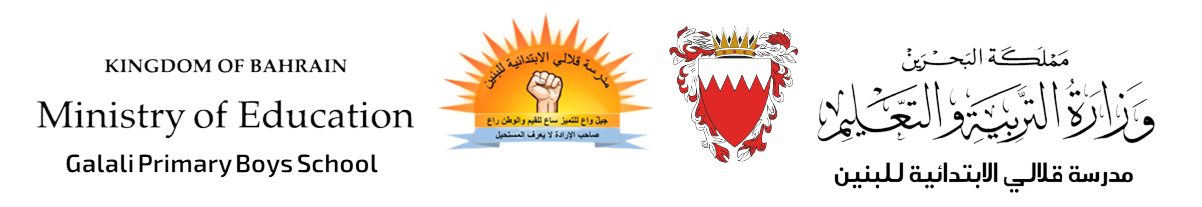 أستعمل الإشارات المعطاة في الجدول لتمثيلهم بالصور: أستعمل التمثيل أعلاه للإجابة عن الأسئلة الآتية :1/ كم يزيد عدد الذين يفضلون التفاح على عدد الذين يفضلون العنب ؟-------------------------------------------------------------------------- 2/ ما عدد الطلبة الذين يفضلون العنب و البرتقال ؟-------------------------------------------------------------------------- 3/ ما مجموع الطلبة الذي سألتهم ؟ -------------------------------------------------------------------------- عنوان الدرس: التمثيل بالصور من جدول الإشارات الصف:  الثاني الابتدائيالمادة:  الرياضياتالتفاح 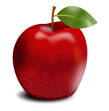 الموز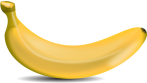 العنب 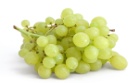 البرتقال 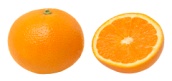 / / / /  / // / / /  / / / / / / /  الفاكهة المفضلةالفاكهة المفضلةالتفاحالتفاحالموزالموزالعنبالعنبالبرتقالالبرتقال